Pořadatel:	Lukostřelecký klub CERETermíny:	1.	 25.04.2024 čtvrtek	2.	 07.05.2024 úterý	3.	 30.05.2024 čtvrtek	4.	 11.06. 2024 úterý	5.   19.09.2024 čtvrtek	6.   24.09.2024 úterýMísto konání:	Lukostřelecká hala LK CERE, Skalská, Praha 4 - LibušŘeditelé závodů:         	Helena Bauerová, Ladislav Žák ml, David PalyzaRozhodčí:                    	Ladislav Žák ml, David Vostřez, David MorkesPřihlášky:                  	-   přes Rcherz.com nebo klubové přihlášeníe-mail: bauerova@ceresport.cztel.: 	+420 604 143 401na přihlášce uvádějte správné kategorie závodníků a velikost terče	u dospělých a dorostuuzávěrky přihlášek vždy tři kalendářní dny před závodem do 24:00 hod. Občerstvení:	V kavárně klubu ARCHERY CAFEUbytování:                  	Pořadatel nezajišťuje.Rozlosování:           	Provede pořadatel nejpozději dva dny před závodem, informace o rozlosování budou dostupné přes Rcherz.com.Startovné:                    	dospělí, dorost, žáci   		300,-- Kč            	nečlenové ČLS        		400,-- Kč Úhrada startovného:   - 	na vlastní náklady nebo na náklady vysílajících klubů před zahájením závodu v hotovostiPředpis:                      	Závodí se dle pravidel WA, Soutěžního řádu a tohoto rozpisu.Sestavy:                    	WA720, WA720 kr., ŽWA720, ŽWA720 kr., ZČLSSoutěže:                      	reflexní luk, holý luk, kladkový luk, tradiční luk                                    	kat.: muži, ženy +50, +60, muži +50,+60, U11, U13, U15, U18, U21                                                        Časový rozpis:            	pracovní dny	16:00 - 16:25	prezentace závodníků                                     	16:30   	           nástup	16:35                  trénink                                     	16:45   		zahájení závodu	soboty 	8:30 – 9:00	prezentace závodníků	9:05		nástup	9:15                    trénink	9:45		zahájení závoduVyhlášení výsledků a předání cen jednotlivých závodů proběhne vždy po skončení závodu.                                   Upozornění:                 	Každý závodník startuje na vlastní nebezpečí.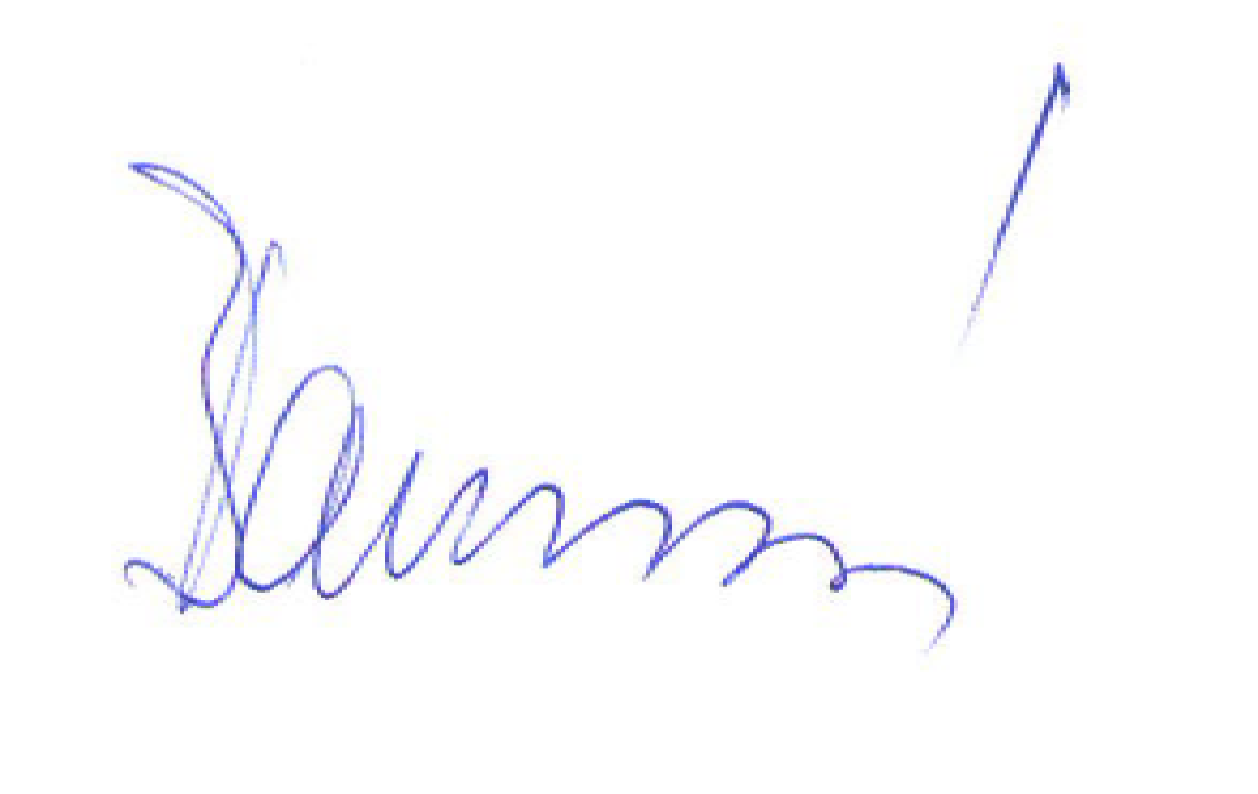 V Praze dne 19.3.2024							                          Helena Bauerová							   	                 předsedkyně LK CERE